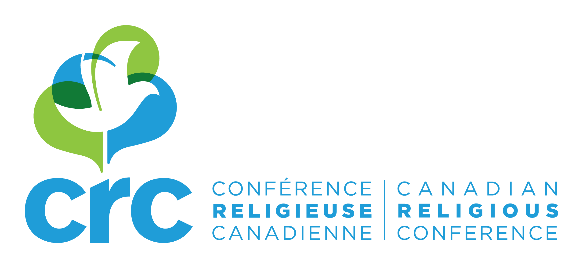 REGISTRATION FORMThe art of living and dyingSaturday, April 14, 2018 (8:30 a.m. – 3:15 p.m.)Institut de pastorale des Dominicains
2715, chemin de la Côte-Sainte-CatherineMontreal QC  H3T 1B6Cost: $40 (lunch included)Name: _____________________________________________________________________Community/Organisation: _____________________________________________________Please, check your status:   Congregational Leader   Congregational Member   Lay Associate   Lay PersonE-mail: _____________________________________________________________________Please use one registration form per participant and send them by e-mail to Nathalie Gauthier: ngauthier@crc-canada.orgPAYMENT WILL BE AT THE DOOR. Means of payment:CashCheque (payable to “Canadian Religious Conference” or “CRC”)If you register several persons, please join one cheque for all participants.Information: info@crc-canada.orgRegistration: Nathalie Gauthier, ngauthier@crc-canada.org